StudieplaniNaturmedisinsk MuskelterapivedNormassasje As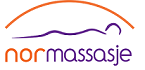 Innhold:Verdigrunnlag										s.3Generell målsetning									s.3Definisjoner										s.4Innledning										s.4Fagemner tilknyttet massasjefaget							s.51. Massasje								s.62. Energi og chakra, det menneskelige energisystem		s.73. Psykologi								s.94. Anatomi: Muskler og knokler					s.95. Manuell lymfedrenasje						s.106. Egenpleie								s.107. Hygiene								s.118. Tilleggsfag								s.11Kurskontekst og struktur								s.111.1	Faglærer kompetanse					s.121.2	Lærere  							s.122	Læringsstrategier og undervisningsmetoder		s.123	Eksamen / prøver – metoder for kunnskapsmåling		s.134	Sensorarbeid, vitnemål og karakterskala			s.135	Klinikk / praksisordninger					s.136	Fordypningsoppgave						s.147	Opptakskrav og realkompetanse				s.148	Lokaliteter / hjelpemidler					s.149	Skolestruktur og studentrepresentasjon			s.1410	Studiekontrakt						s.1411	Skolereglement						s.1512	Timefordeling og fagemner					s.1513	Organisering av studiet					s.1514	Oversikt over hver undervisningsbolk / helg og 		Studielengde							s 1615	Pensum / litteratur						s.1716	Kvalifikasjoner						s.1717	Timetall							s.17VerdigrunnlagHelhet:   Normassasje TM bygger på et helhetlig menneskesyn og definerer mennesket som et åndelig vesen med kropp, følelser og tanker.  Likeverd:  Normassasje TM bygger på forståelse av FNs verdenserklæring om menneskerettigheter der det står:  «Alle mennesker er født frie og med samme menneskeverd og menneskerettigheter». Medbestemmelse:  Vi mener at alle mennesker har rett til å fatte beslutninger på egne vegne.Respekt:  Vi ønsker å respektere mennesket og gjennom holdning vise at andre er verdig aktelse som vår likemann.Generell målsetning Mål for Normassasje utdanning er å bidra til å tilføre samfunnet kvalifisert personell med kompetanse i Naturmedisinsk Muskelterapi i form av velværemassasje, fysisk massasje og terapeutisk massasje.Videre er målet at studenten utvikler faglig dyktighet og gode etiske holdninger som Naturmedisinsk muskelterapeut.  Dette bygger på studentens eget ønske om å bidra positivt og en bevissthet om gleden ved å gi. Formålet med denne virksomheten er å bidra til bedre helse og menneskers evne til å ta vare på sin helse. Målet er også at studenten er kompetent til å fungere som behandler i samarbeid med lege og fysioterapeut.

For å bli Reg. Naturmedisinsk Muskelterapeut med medlemsskap i Norske Naturterapeuters Hovedorganinsasjon (NNH), har Normassasje As opprettet et samarbeid med Sirius Naturterapeutisk skole om de nødvendige tilleggsfagene.Studenten skal i utdanningstiden utvikle bevissthet om sin utøvende rolle som Normassør / Naturmedisinsk Muskelterapeut og hva dette ansvaret innebærer.Definisjoner

D.m.e.:					Det menneskelige energisystem, med       						chakra, meridianer og 5-elementslovenN.g.:	Normassasje grunnform som Normassasje bygger på.Normassasje ettårig Grunnutdanning:  	MODUL 1 – 6 i  Normassasje Utdanning.
						Se Innledning.Normassasje Videreutdanning:		9 videregående fag i Normassasje  som følger etter Normassasje ettårig Grunnutdanning. Se pkt. 12 s. 16.InnledningNormassasje utdanning består av Normassasje ettårig Grunnutdanning og Normassasje Videreutdanning.  Både Grunnutdanningen og Videreutdanningen har menneskets åndelige utviklingsprosess som hovedfokus.  Dette bygger på læren om chakra og de fire energetiske nivå: Kropp, følelse, tanker og ånd.  
I Grunnutdanningen går teori og praksis hånd i hånd.  Først i videreutdanningen danner de akademiske fagene egne bolker.  
Den praktisk anlagte måten å lære på inspirerer den kroppslige intelligensen, som preger alle håndverksmessige fag.  Massasje er først og fremst et håndverk, og utdanningen har en progresjon som ligner håndverksfagene i tradisjonell videregående opplæring. Normassasje ettårig Grunnutdanning kan parallellføres med de to første årene i yrkesfaglig videregående skole, og Normassasje Videreutdanning kan parallellføres med påbygg i videregående skole hvor hovedfokus er på teoretiske fag, (- allmennfag).  
De 6 modulene i Normassasje ettårig Grunnutdanning har følgende oppbygning, inspirert av Nordlys Massage:Modul 1:	Introduksjon og opplæring i Massasje Grunnform og D.m.e.Modul 2:	Praktisk kurs i selvmassasjeModul 3-6:	Gjennomgang av kroppsmassasje med dypmassasje på kroppens enkelte deler, fokus på psykiske paralleller (kroppspsykologi) og åndelig utviklingsprosess.Modul 3:	Dypmassasje ben, med psykisk parallell:  Jordforbindelse.Modul 4:	Dypmassasje rygg.  Psykisk sett handler ryggen om å lære av erfaring, og dermed bygge opp psykisk styrke og indre referanse.Modul 5:	Dypmassasje hals, armer og bryst.  Den psykiske betydningen av dette kroppsområdet er å gi og motta, være et ansvarlig medmenneske, og komme til utrykk i samfunnet.							Modul 6:	Dypmassasje mage og hode.  Arbeid med chakra handler om å vitalisere hvert chakra og å skape forbindelse mellom hvert chakra.  Denne modulen avslutter den psykiske syklus med å forbinde mage og hode.  Dette gir fokus på forbindelsen mellom lavere og høyere bevissthetsnivå, og forståelsen av hvordan de danner en helhet.  Totalt sett fullendes syklusen med massasje hode, som psykisk sett er stedet for overblikk, bevissthet, kunnskap og visdom.Til sammen utgjør denne syklusen 12 (tolv) delmassasjer med fordypning på hver kroppsdel.  Med dette innarbeides håndverket massasje, som er nærmere beskrevet under faget «Massasje». Fagemner tilknyttet massasjefagetMassasjeEnergi og chakra, det menneskelige energisystemPsykologiAnatomi: Muskler og knoklerManuell lymfedrenasjeEgenpleieHygieneTilleggsfag									1. MassasjeMålsetning for dette fagemnet er at studenten etter endt Normassasje Utdanning kan gi VelværemassasjeFysisk massasjeTerapeutisk massasjeEnhver behandling i Normassasje bygger på N.g. og har følgende målsetning:  1. Avspenning, kroppen slapper av og pusten er dyp og jevn. 2. Velvære, som kan beskrives ved at velværehormonet frigjøres eller ved opplevelse av at energi strømmer fritt i kroppen. Dette oppnås når kroppen er avspent, og blir berørt med velgjørende strøk og bearbeiding.  											3. Forløsning eller transformasjon ved fysisk eller energimessig bearbeiding av kropp og energisystem.  Fysisk massasje er i hovedsak fysisk dyptgående bearbeiding av muskulatur.  Terapeutisk massasje er fysisk og energimessig dypmassasje, som del av et behandlingsforløp over flere behandlinger, kombinert med mottagerens medvirkning ved øvelser og aktivt engasjement i egen prosess.  															4. Økt vitalitet / bli mer hel.  Opplevelse av energi og helhet i kropp og psyke. 
Dette er hovedmålet med all massasje i Normassasje TM. Studenten forstår hvordan de tre elementene:  Velværemassasje, Fysisk massasje og Terapeutisk massasje preger en massasje, og kan tilrettelegge behandlingen ut fra mottagerens behov, ved å legge vekt på det som er hensiktsmessig for hver mottager, samt gi treningsanbefalinger der det er til hjelp for mottageren. Studenten mestrer forskjellige bevegelsesteknikker m.h.t. finger- og håndarbeid, bruk av underarm og albu, tyngdeoverføring og kroppsbruk, samt bevegelsesmønster ved strekk og bøying av mottagers ledd.			Studenten har kunnskap om overspenning og underspenning i muskulatur.Studenten kan styrke og svekke en muskelspenning. Studenten har kunnskap om hva intuisjon er og hvordan intuisjon kan benyttes for å helbrede seg selv og andre.Studenten mestrer balansen mellom å bruke hodet til bevisst kontroll, og å bruke hendene i massasje.  Det betyr at intuisjonen er i flyt (flow) under behandlingen, eller at fokuset er meditativt.											Studenten vet hva som kan bearbeides med massasje og er kjent med hvordan behandlinger tilrettelegges ved spesielle ubalanser og tilfeller, f.eks massasje til gravide, barn og eldre.Studenten har kjennskap til forskjellige vevstyper, uregelmessigheter i knokkeloppbygningen, og forstår hvordan de skal behandle akutte og kroniske skader, ved smertelindring og healing.Følgende studieområder inngår i dette emnet:Normassasje grunnform:  N.g. er den kroppsmassasjen som studenten lærer i Modul 1 og som benyttes i hver behandling Normassasje.  Den bygger på chakraretningen og kroppspsykologi, og underbygger helhetsforståelsen av mennesket. Massasjeteknikk:  Bruk av fingre, hender, underarm, albu og massørens tyngdeoverføring, samt strekk- og bøyegrep av mottagerens ledd. Undervisning i massasjeteknikk: Modul 3 – 6. Trykkpunkter og teknikker knyttet til dette ut fra forskjellige systemer:Fysisk bearbeiding av punkt inkludert triggerpunkt, lett berøring av punkt, forbinde punkter til energinivå i auraen.
Undervisning i trykkpunkter gis i Normassasje ettårig Grunnutdanning: Modul 3 – 6 og i Normassasje Videreutdanning: Psykiske strømmer og Meridianer, 5-elementsloven.Dyptgående muskelterapi.  Palpering av dypereliggende muskelområder i kroppen.  Undervisning i Dyptgående muskelterapi gis i Normassasje Videreutdanning.  Undervisningen må følge etter faget Anatomi: Muskler og knokler.2. Energi og chakra, det menneskelige energisystemMålsetning for dette fagemnet er at studenten mestrer bearbeiding av D.m.e på seg selv og andre, ved å aktivisere og balansere energi.Studenten har kunnskap om chakra og chakraenes kvaliteter og blokkeringstilstander.  
Studenten har kunnskap om forbindelsen mellom chakraene og de syv nivå i auraen.Studenten kan vitalisere og balansere energi i de forskjellige nivå.Studenten kan benytte kunnskap og egen erfaring med pustetrening i massasjearbeidet.										Studenten har kunnskap om de 8 psykiske strømmer som basis for meridianene.Studenten kan aktivere de 8 psykiske strømmer både ved indre fokus ved meditasjon, og med hender.								Studenten har kunnskap om polaritetssystemene i d.m.e. og forstår hvordan dette ligger til grunn for alle helbredelsesteknikker.Studenten kan benytte polaritetsterapi for healing.    			

Studenten har kunnskap om hvordan energi flyter gjennom de forskjellige nivå, og hvordan bundet energi forløses både fysisk, følelsesmessig, mentalt og åndelig.Studenten har respekt for den åndelige prosess i energiforløsninger og kan støtte mottageren i en energiforløsningsprosess på en måte som gir opplevelse av nærhet, trygghet og helhet.Studenten har kunnskap om meridianer og 5-elementsloven.Studenten kan gi meridianmassasje.Studenten kan lage et behandlingsopplegg ut fra læren om meridianer og 5-elementsloven.Studenten kan benytte NV- og NL- punkter for å vitalisere meridianene.Studenten kan styrke og svekke meridianer ved hjelp av berøringspunkter.Studenten mestrer å tilpasse individuelt kortere og lengere behandlinger både integrert i massasjen og som rent energiarbeid, for hver enkelt behandlingssituasjon og hver enkelt mottager.Studenten skal ha kjennskap til spenningsfeltet mellom østlig og vestlig filosofi, og
kunne beskrive hva som skiller østlig og vestlig massasjeteknikk.  Studenten skal kunne forholde seg til utfordringen dette spenningsfeltet innebærer i dagens samfunn.Teknikker som benyttes er Holdegrep, polaritetTrykkpunkterStrøkBerøring av chakra og auraMentalt fokus
Følgende studieområder inngår i dette fagemnet:Energisansing, hender og energi. Undervisning gis særskilt i Modul 1 og i     Normassasje Videreutdanning: Terapeutisk berøring.  			 Chakra og aura. Undervisning gis i Modul 1, og utdypes i Modul 2 – 6. Massasje og pust.  Dette er et eget fag i Normassasje Videreutdanning.Meridianer og 5-elementsloven.  Dette er et eget fag i Normassasje Videreutdanning									Terapeutisk berøring, for behandlinger med forskjellig varighet og dybde.
Dette er et eget fag i Normassasje Videreutdanning.Massasje i fire energinivå.  Dette er et eget fag i Normassasje Videreutdanning.Meditative øvelser som gir økt kroppsbevissthet.  Undervisning gis i Modul 1 – 6.Historisk perspektiv, bakgrunn for faget. Undervisning gis i Modul 4.3. PsykologiMålsetning for dette fagemnet er at studenten har opparbeidet forståelse for hvordan den menneskelige utviklingsvei foregår ut fra et spirituelt perspektiv, og kan beskrive den i minst tre trinn.
Ut fra denne forståelsen kan studenten gi en analyse av en persons behov for behandlingsprosedyre.Følgende studieområder inngår i dette fagemnet:Meditasjon.  Undervisning gis i Modul 1 – 6.Pusteteknikk.  “Massasje og pust” i Normassasje Videreutdanning.Selvmassasje.  Modul 1-2.Spirituell utvikling med energiforløsning- og transformasjon. Modul 4.Kroppspsykologi / psykiske paralleller. Modul 3 – 6.Kroppsanalyse, holdning, hudkvalitet, energiutstråling, hud- og vevskvalitet. Modul 3 – 6.Terapeutisk samtale. Modul 3 – 6.4. Anatomi: Muskler og knoklerMålsetning for dette fagemnet er at studenten har kunnskap om kroppens bevegelsesapparat, og kan bruke denne kunnskapen både i egen massasjepraksis, og i sitt samarbeid med leger og fysioterapeuter.  Videre skal studenten ha tilstrekkelig kunnskap innen medisinsk språkbruk (latin og gresk), for å kunne forstå og bli forstått i beskrivelse av diagnoser som er innenfor massasjeterapeutens fagfelt.Studenten skal også vite hvordan språket anvendes i journalføring og annen dokumentasjon.Studenten skal mestre fagkravene som presenteres under punkt 2.6 og 2.7 i Norsk bransjeråd for massasje:  
Norsk bransjeråd for massasje - Fagkrav og krav til skoler. https://massasjeforeningen.no/wp-content/uploads/2013/05/Mass%C3%B8r.pdf				
Følgende studieområder inngår i dette fagemnet:Overflateanatomi.  Modul 3 – 6SkjelettetMusklerLeddLigamenterFascierDe fem siste studieområdene er del av Normassasje Videreutdanning, Anatomi: Muskler og knokler.5. Manuell lymfedrenasjeMålsetning for dette fagemnet er at studenten kan gi en full behandling med Manuell Lymfedrenasje.Studenten har kunnskap om lymfesystemets funksjon, med lymfeknuter, lymfekar og lymfe.  Studenten kan benytte en tilpasset manuell lymfedrenasje til pasienter som sitter i rullestol eller er gravide.				Studenten har kunnskap om sykdomstilfeller som ikke skal behandles med lymfedrenasje. Studenten har kunnskap om historikken bak Manuell Lymfedrenasje.Følgende studieområder inngår i dette fagemnet:Manuell kroppslymfedrenasjeManuell lymfedrenasje hode og ansikt6. EgenpleieMålsetning for dette fagemnet er at studenten har utarbeidet et treningsopplegg for kropp og sjel til bruk i hverdagen når en fungerer som utøver av terapeutisk massasje.Faget er lagt opp med hovedvekt på praktisering.  
Følgende studieområder inngår i dette fagemnet:Meditasjon.  Modul 1 – 6.Yoga: 	De fem tibetanske riter, formål er å styrke chakraene. Modul 4 – 6.
Yin Yoga, som har som formål å styrke meridianer og indre organer.  Dette er et eget fag i Normassasje Videreutdanning.																7. HygieneMålsetning for dette fagemnet er at studenten har kunnskap om renholdsrutiner knyttet til massasjepraksisen. Undervisning gis i Modul 6.
Fagemnet blir videre utdypet i Grunnmedisinstudiet ved Sirius Naturterapeutisk skole.8. TilleggsfagFor å kunne bli godkjent terapeut hos Norske Naturterapeuters Hovedorganisasjon (NNH), kreves det i tillegg til godkjent utdanning i Naturmedisinsk muskelterapi:VEKS-fag: Vitenskapsteori, Etikk, Kommunikasjon, SamfunnslæreNaturmedisinske grunnfagGrunnmedisinske fag (Anatomi, fysiologi, patologi, psykiatri) eller tilsvarende studiepoeng i høgskolesystemet.Normassasje As har samarbeid med Sirius Naturterapeutisk skole i disse fagene, og studentene er selv ansvarlige for å gjennomføre utdanningen.
Normassasje As er behjelpelig med informasjon og rådgiving angående tilleggsfagene.Godkjennelse som Naturmedisinsk muskelterapeut gir rett til medlemsskap i NNH. Ansvarsforsikring er inkludert i medlemsskapet.  Medlemsskapet gir rett til tittelen Reg. Naturmedisinsk muskelterapeut, MNNH.  Videre gir medlemsskapet rett til å registrere seg i Registeret for alternative behandlere i Brønnøysund, - som blant annet gir fritak for merverdiavgift på behandlinger.Medlemsskap i NNH har krav om ferdigheter i norsk språk knyttet til medlemskapet.Kurskontekst og struktur Faglærer kompetanseUtdanning/erfaring fra et nivå høyere enn det nivået som det undervises iMinimum 4 års relevant praksis i det faget det undervises iArbeide med relevant terapeutisk arbeid parallelt med undervisning¨Gode IKT kunnskaperNødvendig pedagogisk kompetanse LærereNormassasje Grunnutdanning:	Solveig Smith, massasjelærerTerapeutisk berøring:		Susanne Falch, massasjelærerPsykiske strømmer:			Solveig Smith, massasjelærer Anatomi muskler og knokler:	Liv Helene Smith, fysioterapeut		Meridianer og 5-elementsloven:	Gustav Heggelund, kinesiolog Dyptgående muskelterapi:		Kenneth Rønningen, kiropraktorManuell lymfedrenasje:		Jonna Andersen, massasjelærerYin yoga:				Merete Engelina Solberg Hatlem, yogalærer                        og Sven Haavard Dyngeland, yogalærerMassasje og pust			Solveig Smith, massasjelærer	Massasje i fire nivå			Solveig Smith, massasjelærerLæringsstrategier og undervisningsmetoderNormassasje tilrettelegger undervisningen slik at teori og praksis mest mulig følges parallelt.  Undervisningen er i begynnelsen deduktiv, det vil si at den tar utgangspunkt i at evnen til å gi massasje er en naturlig evne som alle har.  Praktiske øvelser kommer først, og deretter den teoretiske forståelsen. Videre i studiet blir undervisningen mer og mer induktiv.  Det vil si at teoretisk innlæring kommer først, og deretter praktisk utførelse.  Det veksles hele tiden mellom praktiske oppgaver, tavleundervisning, samtale og massasjeutveksling to og to med massasje og samtale. 
Denne metoden gjør at studentene alltid har en nærhet til og praktisk forståelse for faget.  Undervisningen er i stor grad preget av å være konstruktivistisk, dvs. at studenten selv i stor grad gjør sine egne faglige erfaringer i arbeidet med massasje i løpet av undervisningstiden.  Det er likevel nær kontakt mellom student og lærer. De forskjellige fagemnene blir berørt flere ganger innenfor forskjellige fagfelt, for å gi integritet og helhet i innlæringen. Studentene blir hele tiden fulgt opp individuelt og i gruppen både ved klinisk og ekstern praksis.Eksamen/prøver – metoder for kunnskapsmålingStudenten skal ha 90 % frammøte på all obligatorisk undervisning for at utdanningen skal bli godkjent.  På Normassasje ettårig Grunnutdanning kreves 95% frammøte, men ingen eksamen.Normassasje Videreutdanning avsluttes med en skriftlig eksamen, en praktisk eksamen og en fordypningsoppgave i terapeutisk massasje. Sensorarbeid, vitnemål og karakterskalaNormassasje As utferdiger vitnemål om fullført studie.  Vitnemålet undertegnes av ansvarlig leder. Vitnemålet skal inneholde logo for Normassasje As.
Vitnemålet skal gi opplysninger om:Hvilken utdanning som er gjennomførtNavn på fagspesifikke kurs, med tidspunkt (semester / år) for avlagt eksamenTidspunkt (mnd./år) for fullført utdanning			Hvilke kurs kandidaten har fått innpass /fritak for på grunnlag av tidligere utdanning og hvilken utdanning som er grunnlaget for fritaket / godkjenningen       Karaktersystemet som benyttesEndelig karakter.			Avsluttende eksamen og fordypningsoppgave vurderes som bestått / ikke bestått / meget bra bestått.Klinikk/praksisordninger Studentene utfører klinisk praksis i undervisningstiden i undervisningslokalene.  
I tillegg til det skal studenten selv utføre ekstern praksis hjemme i egnet lokale.  Denne praksisen skal dokumenteres.  Studenten får i løpet av Normassasje ettårig Grunnutdanning utlevert retningslinjer for utførelse av ekstern massasjepraksis, samt skjema for utfylling underveis i praksisen.
Ekstern terapeutpraksis i Normassasje Videreutdanning skal utføres med godkjent journal. 
Se vedlegg: SABORG «dokumentasjonsveileder for journalføring».
Studenten har tilgang til support av lærer i hele opplæringsperioden.FordypningsoppgaveNormassasje Grunnutdanning begynner med innlevering av en kort fordypningsoppgave.				
Normassasje Videreutdanning avsluttes med innlevering av en fordypningsoppgave.Opptakskrav og realkompetanseFor å bli tatt inn i Normassasje ettårig Grunnutdanning må studenten være fylt 18 år.
Studenten må mestre norsk språk ved oppstart av Normassasje ettårig Grunnutdanning.For å kunne begynne på Normassasje Videreutdanning skal det søkes om opptak.  Angående opptakskrav henvises til skolereglementet.Lokaliteter/hjelpemidler
Normassasje ettårig Grunnutdanning holdes på følgende steder:Tvedestrand:Birgittatun,	Skjerkholtveien 104Oslo:				Haraldsheim, Haraldsheimveien 4 Stavanger:  			Sola Helsefarm, Stangelandsvegen 60     Trondheim:			Den Gode Fe, Søbstadvn 3, Heimdal Bergen: 				Living Yoga på Bønes, BergenNormassasje As sørger for massasjeolje, samt servering av kaffe, te og frukt i pausene.			
Studentene får studieperm, et sett med massasjelaken og 2 flasker massasjeolje ved påmelding.  Skolestruktur og studentrepresentasjonSkolen styres av daglig leder for Normassasje As, i samarbeid med selskapets styre. Studentene velger en studentrepresentant som deltar i særlige avgjørelser. Eleven plikter å varsle dersom noe oppleves uriktig eller dårlig fungerende. Normassasje As har systemer for løpende kvalitetssikring av all undervisning. StudiekontraktFor å bli tatt opp til Normassasje ettårig Grunnutdanning, må studenten være kjent med og ha undertegnet betalingsvilkårene.			For å bli tatt opp til Normassasje Videreutdanning, må studiekontrakt undertegnes. 
Se eget skriv. Skolereglement  Se eget skriv. Timefordeling og fagemner  Normassasje ettårig Grunnutdanning:  6 helgekurs i løpet av et år:  Modul 1-6.Normassasje Videreutdanning holdes ved femdagersbolker på Birgittatun tre ganger pr. år.Videregående massasjefag:Terapeutisk berøringPsykiske strømmer Manuell lymfedrenasjeAnatomi: Muskler og knoklerDyptgående muskelterapi Meridianer og 5-elementslovenYin YogaMassasje og pustMassasje i fire nivåOrganisering av studiet  
  1.år: 			Normassasje ettårig Grunnutdanning. 
         			Undervisningen holdes flere steder i landet.  
  2.år eller senere:	Opptak til Normassasje Videreutdanning. 
                  		Undervisningen foregår i klasserom.  
        			Sted: Birgittatun i Tvedestrand.	
  Studenten sørger selv for å ta de nødvendige tilleggsfag:Generelle fag VEKS-fag:  Vitenskapsteori, Etikk, Kommunikasjon, Samfunnslære.Naturmedisinske grunnfagGrunnmedisinske fag (Anatomi, fysiologi, patologi, psykiatri) 300 undervisningstimer eller tilsvarende 30 studiepoeng i høgskolesystemet.   Anbefalt skole:  Sirius Naturterapeutisk Skole.Oversikt over hver undervisningsbolk/helg og studielengdeNormassasje ettårig Grunnutdanning: Studiet begynner når betalingsvilkårene er undertegnet, og minst en tredjedel av studieavgiften innbetalt.  Studiet begynner med hjemmestudium og fordypningsoppgave.  Deretter følger 6 Moduler med undervisning.  Hver modul varer 20 timer i løpet av en helg.  Modulene fordeles jevnt utover tre kvart år. 	Mellom hver modul skal studenten utføre praksis.
Normassasje ettårig Grunnutdanning krever 95% frammøte.  Dersom studenten er forhindret fra å møte til fastsatt tid, kan studenten følge en tilsvarende modul med en annen gruppe til annet tid og sted dersom dette er mulig, uten å betale ekstra deltakeravgift. Modul 2 må alltid komme foran Modul 3 – 6. Ellers kan rekkefølgen byttes om.Etter fullført Normassasje ettårig Grunnutdanning, kan studenten søke opptak til Normassasje Videreutdanning.Normassasje Videreutdanning foregår i 9 uker a 5 dager på Birgittatun i Tvedestrand, i alminnelighet tre ganger pr. år.  Dersom studenten følger en annen rekkefølge enn den som er oppsatt, må likevel «Anatomi:  Muskler og knokler» kommer foran «Meridianer» og «Dyptgående muskelterapi».Oversikt Normassasje Videreutdanning:
Se også vedlegg studieplan - Timetall.Pensum/litteratur“Menneskekroppen - Fysiologi og anatomi» Olav Sand, Øystein V.Sjaastad, Egil Haug, Jan G. Bjålie.  Gyldendal forlag. Pensum for tilleggsfag.«Kinesologi/kroppsafbalancering» av Tamsen/Hovgaard.  Forlaget Kinese«Chakraboka» av Inge Ås.  Self-serien.Tilleggslitteratur:  Utdrag fra “Hands of light” av Barbara Brennan og light» av Barbara Brennan«Det usynlige i helbredelse»  av Helen Gamborg.  
«Kroppens Hemmelige Språk» av Inna Segal«Det frigjørende ånderdrett» av Lillemor Johnsen, - kan leses på nett.Kvalifikasjoner
Normassasje Videreutdanning kvalifiserer til Naturmedisinsk muskelterapeut i        Norske Naturterapeuters Hovedorganisasjon (NNH).  For å kunne bli Naturmedisinsk muskelterapeut i NNH, kreves det i tillegg disse fagene:Generelle fag VEKS-fag: Vitenskapsteori,  Etikk, Kommunikasjon, SamfunnslæreNaturmedisinske grunnfagGrunnmedisinske fag (Anatomi, fysiologi, patologi, psykiatri) eller tilsvarende studiepoeng i høgskolesystemet.Normassasje har samarbeid med Sirius Naturterapeutisk skole om disse fagene, og studentene er selv ansvarlige for å gjennomføre utdanningen.
Normassasje As er behjelpelig med informasjon og rådgiving angående tilleggsfagene.Studenten kan med fordel ta tilleggsfagene i løpet av samme tidsrom som Normassasje Videreutdanning.Videre gir medlemsskapet rett til å registrere seg i Registeret for utøvere av alternativ behandling i Brønnøysund, - som blant annet gir fritak for merverdiavgift på behandlinger.  Registreringen gir rett til tittelen Reg. Naturmedisinsk muskelterapeut MNNH eller Reg. Naturterapeut MNNH. 
Et medlemsskap i NNH innebærer blant annet at ansvarsforsikring er inkludert i kontingenten.Timetall
 Se vedlegg «Studieplan timetall»1.årTerapeutisk berøringKlasserom 5 dagerPsykiske strømmer:Klasserom 5 dagerAnatomi:  Muskler og knokler.  Klasserom 5 dager2.årMeridianer og5-elementsloven Klasserom 5 dagerDyptgående muskelterapiKlasserom 5 dagerManuell lymfedrenasjeKlasserom 4 dager3.årYin-yoga Klasserom 4 dagerMassasje og pustKlasserom 5 dagerMassasje i fire nivåKlasserom 5 dagerSelvvalgt tidspunktVEKS-fag, 50 timerNaturmedisinske grunnfag, 110 timerGrunnmedisinske fag, 300 timer eller 30 studiepoeng